ПАСПОРТ ДОСТУПНОСТИ Объекта социальной инфраструктуры№1Муниципального автономного дошкольного образовательногоучреждения города Нижневартовска детского сада №78 «Серебряное копытце»1. Общие сведения об объекте1.1. Наименование (вид) объекта Муниципальное автономное дошкольное образовательное учреждение г. Нижневартовска детский сад №78 «Серебряное копытце»;1.2. Адрес объекта 628615, Российская Федерация, Тюменская область, Ханты-Мансийский автономный округ-Югра, г. Нижневартовск ул. Интернациональная 49а.;1.3. Сведения о размещении объекта:- отдельно стоящее здание 2 этажей, 2099,5   кв.м;- наличие прилегающего земельного участка (да, нет); 9227 кв.м;1.4. Год постройки здания 1988, последнего капитального ремонта __нет;1.5. Дата предстоящих плановых ремонтных работ: текущего 2021г., капитального нет.Сведения об организации, расположенной на объекте1.6. Название организации (учреждения), (полное юридическое наименование – согласно Уставу, краткое наименование) Муниципальное автономное дошкольное образовательное учреждение г. Нижневартовска детский сад №78 «Серебряное копытце», МАДОУ г. Нижневартовска ДС №78 «Серебряное копытце»;Юридический адрес организации (учреждения) 628615, Российская Федерация, Тюменская область, Ханты-Мансийский автономный округ-Югра, г. Нижневартовск ул. Интернациональная 49а;1.8. Основание для пользования объектом (оперативное управление, аренда, собственность) оперативное управление;1.9. Форма собственности (государственная, негосударственная) государственная;1.10. Территориальная принадлежность (федеральная, региональная, муниципальная) муниципальная;1.11. Вышестоящая организация (наименование) Департамент образования администрации города Нижневартовска;1.12. Адрес вышестоящей организации, другие координаты 628615, Российская Федерация, Тюменская область, Ханты-Мансийский автономный округ-Югра, г. Нижневартовск, ул.Дзержинского,15;2. Характеристика деятельности организации на объекте (по обслуживанию населения)2.1 Сфера деятельности (здравоохранение, образование, социальная защита, физическая культура и спорт, культура, связь и информация, транспорт, жилой фонд, потребительский рынок и сфера услуг, другое) образование________2.2 Виды оказываемых образовательные услуги по реализации образовательных программ дошкольного образования2.3 Форма оказания услуг: (на объекте, с длительным пребыванием, в т.ч. проживанием, на дому, дистанционно) на объекте.2.4 Категории обслуживаемого населения по возрасту: (дети, взрослые трудоспособного возраста, пожилые; все возрастные категории) дети в возрасте от 1 года до 7 лет2.5 Категории обслуживаемых инвалидов: инвалиды, передвигающиеся на коляске, инвалиды с нарушениями опорно-двигательного аппарата; нарушениями зрения, нарушениями слуха, нарушениями умственного развития нет2.6 Плановая мощность: посещаемость (количество обслуживаемых в день) – 234 человека, вместимость – 234 человека, пропускная способность – 550 человек;2.7 Участие в исполнении ИПР инвалида, ребенка-инвалида (да, нет) нет.3. Состояние доступности объекта3.1 Путь следования к объекту пассажирским транспортом (описать маршрут движения с использованием пассажирского транспорта) АОТ «Дзержинского» по ул. Интернациональная, по направлению к ул. Нефтяников, маршруты: автобусы- №6, 7, 13, 15,16; маршрутное такси: №6, 13, 17к, 24, 31, 32; АОТ «Сбербанк» по ул. Интернациональная, по направлению к ул. Дзержинского, маршруты: автобусы №6, 7, 13, 15, 16; маршрутное такси №6, 13, 17к, 24, 31, 32; АОТ «Таможенный терминал» по ул. Северная, по направлению к ул. Нефтяников, автобусы №17, 21, 101; маршрутное такси: 21, 26, 29, наличие адаптированного пассажирского транспорта к объекту нет3.2 Путь к объекту от ближайшей остановки пассажирского транспорта:3.2.1 расстояние до объекта от остановки транспорта 250 м3.2.2 время движения (пешком) 4 мин.3.2.3 наличие выделенного от проезжей части пешеходного пути (да, нет), да3.2.4 Перекрестки: есть регулируемые, со звуковой сигнализацией, таймером;3.2.5 Информация на пути следования к объекту: акустическая, тактильная, визуальная; нет3.2.6 Перепады высоты на пути: есть, нет (описать: бордюр)Их обустройство для инвалидов на коляске: нет;3.3 Организация доступности объекта для инвалидов – форма обслуживания** - указывается один из вариантов: «А», «Б», «ДУ», «ВНД»А - универсальная доступность, доступны все зоны и помещения объекта; Б - для инвалидов оборудованы специализированные участки и помещения; ДУ - условная доступность: объект доступен при помощи сотрудника объекта, или услуги можно получить на дому либо дистанционно; ВНД - доступности нет по причине ее неорганизованности (либо доступность временно отсутствует).3.4 Состояние доступности основных структурно-функциональных зон** Указывается: ДП-В - доступно полностью всем; ДП-И (К, О, С, Г, У) – доступно полностью избирательно (указать категории инвалидов); ДЧ-В - доступно частично всем; ДЧ-И (К, О, С, Г, У) – доступно частично избирательно (указать категории инвалидов); ДУ - доступно условно, ВНД – временно недоступно3.5. Итоговое заключение о состоянии доступности ОСИ: ВНД (Временно недоступно)* Архитектурно-планировочные и организационные решения отсутствуют либо ранее данные не выполнены, требуют дополнительных согласований:- параметры структурно-планировочных элементов не соответствуют нормативным требованиям;- нет альтернативных форм обслуживания;В части СФЗ Доступно условно:Требования нормативных документов в планировании и строительстве не выполнены, в части, технически невозможны: решение об условной доступности принимается при исполнении следующих условий:- согласование с представителями потребителя (ООИ) в качестве приемлемых имеющиеся нарушения некоторых параметров структурно-функциональных элементов;- при организации помощи инвалиду (другому МНГ) со стороны сотрудников учреждения для получения услуги на этом объекте, в том числе при использовании дополнительных индивидуальных технических средств (например, шагающего подъемника, «скаломобиля»);- при организации иной альтернативной формы обслуживания (на дому, в другом месте пребывания инвалида, дистанционно, в другом учреждении).4. Управленческое решение 4.1. Рекомендации по адаптации основных структурных элементов объекта*- указывается один из вариантов (видов работ): не нуждается; ремонт (текущий, капитальный); индивидуальное решение с ТСР; технические решения невозможны – организация альтернативной формы обслуживания4.2. Период проведения работ 2021 – 2030г.в рамках исполнения приложения №1 к Паспорту доступности объекта;		(указывается наименование документа: программы, плана)4.3 Ожидаемый результат (по состоянию доступности) после выполнения работ по адаптации ДЧ-В (Доступно частично всем);Оценка результата исполнения программы, плана (по состоянию доступности) ВНД (Временно недоступно);4.4. Для принятия решения требуется, не требуется (нужное подчеркнуть):Согласование: общественные объединения инвалидов (их территориальные подразделения);4.5. Информация размещена (обновлена) на Карте доступности субъекта Российской Федерации дата: Приложение №2 к Паспорту доступности объекта, с размещение (обновлением) информации на картах доступности: www.tisugra.admhmao.ru, http://dou78.edu-nv.ru .5. Особые отметкиПаспорт сформирован на основании:1. Анкеты (информации об объекте) от «22» июня 2021 г.,2. Акта обследования объекта: №1 акта от «22» июня 2021г.3. Решения Комиссии от «22» июня 2021г.Решение комиссии по обследованию основных функциональных зон в муниципальном автономном дошкольном образовательном учреждении города Нижневартовска детский сад №78 «Серебряное копытце»Составлен «22» июня 2021г.Количество зданий: 1Год постройки: 1988В соответствии с приказом МАДОУ г. Нижневартовска ДС №78 «Серебряное копытце» №_____ от «     » июня 2021 г. «О создании комиссии по обследованию основных функциональных зон в дошкольном учреждении» проведено обследование территории, здания дошкольного учреждения.Цель: обеспечение доступности для инвалидов объектов и предоставление услуг в сфере образования, а также оказания им при этом необходимой помощи.Комиссия в составе: Кулябиной Е.В. – и.о. заведующего,  Подобреевой Н.В. – заместителя заведующего по АХР, Майстренко А.А. – специалиста по ОТВ ходе проведения обследования основных функциональных зон (входная группа, пути движения и эвакуации, зона оказания услуг, санитарный узел) по паспортизации объектов сделаны следующие выводы:ВНД (Временно недоступно)* Архитектурно-планировочные и организационные решения отсутствуют либо ранее данные не выполнены, требуют дополнительных согласований:- параметры структурно-планировочных элементов не соответствуют нормативным требованиям;- нет альтернативных форм обслуживания;В части СФЗ Доступно условно:Требования нормативных документов в планировании и строительстве не выполнены, в части, технически невозможны: решение об условной доступности принимается при исполнении следующих условий:- согласование с представителями потребителя (ООИ) в качестве приемлемых имеющиеся нарушения некоторых параметров структурно-функциональных элементов;- при организации помощи инвалиду (другому МНГ) со стороны сотрудников учреждения для получения услуги на этом объекте, в том числе при использовании дополнительных индивидуальных технических средств (например, шагающего подъемника, «скаломобиля»);- при организации иной альтернативной формы обслуживания (на дому, в другом месте пребывания инвалида, дистанционно, в другом учреждении).Рекомендации:- разработать и утвердить график проведения работ по адаптации дошкольного учреждения по доступности в приоритетных сферах жизнедеятельности инвалидов и других маломобильных групп населения на период до 25025 года.Ф.И.О., должность, подпись членов комиссии МАДОУ ДС №78 «Серебряное копытце»Кулябина Е.В. - и.о. заведующего                                                              ______________Подобреева Н.В. - заместитель заведующего по АХР                              ______________Майстренко А.А. - специалист по ОТ                                                         ______________Анкета(информация об объекте социальной инфраструктуры)к паспорту доступности ОСИ№ 11. Общие сведения об объекте1.1. Наименование (вид) объекта Муниципальное автономное дошкольное образовательное учреждение г. Нижневартовска детский сад №78 «Серебряное копытце»; 1.2. Адрес объекта 628615, Российская Федерация, Тюменская область, Ханты-Мансийский автономный округ-Югра, г. Нижневартовск ул. Интернациональная 49 а;1.3. Сведения о размещении объекта:- отдельно стоящее здание 2 этажа, 2099,5 (кв. м);  - наличие прилегающего земельного участка (да, нет); да, 9227 кв. м;1.4. Год постройки здания 1989 последнего капитального ремонта нет;1.5. Дата предстоящих плановых ремонтных работ:текущего 2021, капитального нет; Сведения об организации, расположенной на объекте1.6. Название организации (учреждения) Муниципальное автономное дошкольное образовательное учреждение г. Нижневартовска детский сад №78 «Серебряное копытце» (МАДОУ г. Нижневартовска детский сад №78 «Серебряное копытце»);1.7. Юридический адрес организации (учреждения) 628615, Российская Федерация, Тюменская область, Ханты-Мансийский автономный округ-Югра, г. Нижневартовск ул. Интернациональная 49 а;1.8. Основание для пользования объектом (оперативное управление, аренда, собственность): Оперативное управление;1.9. Форма собственности (государственная, негосударственная):Государственная;1.10. Территориальная принадлежность (федеральная, региональная, муниципальная): Муниципальная; 1.11. Вышестоящая организация: Департамент образования города Нижневартовска;1.12. Адрес вышестоящей организации, другие координаты:628615, Российская Федерация, Ханты-Мансийский автономный округ– Югра, г. Нижневартовск, улица Дзержинского, 15/13, телефон 8(3466) 43-75-29, факс 8(3466) 43-66-20 Электронный адрес: do@n-vartovsk.ru 2. Характеристика деятельности организации на объекте(по обслуживанию населения)2.1. Сфера деятельности:Образование;2.2. Виды оказываемых услуг:Образовательные услуги по реализации образовательных программ дошкольного возраста;2.3. Форма оказания услуг:На объекте;2.4. Категории обслуживаемого населения по возрасту (дети, взрослые трудоспособного возраста, пожилые; все возрастные категории):Дети в возрасте от 1 до 7 лет2.5. Категории обслуживаемых инвалидов: инвалиды, передвигающиеся на коляске, инвалиды с нарушениями опорно-двигательного аппарата; нарушениями зрения, нарушениями слуха, нарушениями умственного развития: нет2.6. Плановая мощность: посещаемость (количество обслуживаемых в день) – 234 человека; вместимость – 234 человека; пропускная способность – 550 человек;2.7. Участие в исполнении ИПР инвалида, ребенка-инвалида (да, нет): нет3. Состояние доступности объекта3.1 Путь следования к объекту пассажирским транспортом (описать маршрут движения с использованием пассажирского транспорта): АОТ «Дзержинского» по ул. Интернациональная, по направлению к ул. Нефтяников, маршруты: автобусы- №6, 7, 13, 15,16; маршрутное такси: №6, 13, 17к, 24, 31, 32; АОТ «Сбербанк» по ул. Интернациональная, по направлению к ул. Дзержинского, маршруты: автобусы №6, 7, 13, 15, 16; маршрутное такси №6, 13, 17к, 24, 31, 32; АОТ «Таможенный терминал» по ул. Северная, по направлению к ул. Нефтяников, автобусы №17, 21, 101; маршрутное такси: 21, 26, 29; наличие адаптированного пассажирского транспорта к объекту: нет;3.2 Путь к объекту от ближайшей остановки пассажирского транспорта:3.2.1. расстояние до объекта от остановки транспорта 250 м3.2.2. время движения (пешком) 4 мин3.2.3. наличие выделенного от проезжей части пешеходного пути (да, нет) да3.2.4. Перекрестки: есть регулируемые, со звуковой сигнализацией, таймером;3.2.5. Информация на пути следования к объекту: акустическая, тактильная, визуальная; нет3.2.6. Перепады высоты на пути: есть (бордюр);Их обустройство для инвалидов на коляске: нет;3.3. Вариант организации доступности ОСИ (формы обслуживания)* с учетом СП 35-101-2001    * - указывается один из вариантов: «А», «Б», «ДУ», «ВНД»3.4. Состояние доступности основных структурно-функциональных зон** Указывается: ДП-В - доступно полностью всем; ДП-И (К, О, С, Г, У) – доступно полностью избирательно (указать категории инвалидов); ДЧ-В - доступно частично всем; ДЧ-И (К, О, С, Г, У) – доступно частично избирательно (указать категории инвалидов); ДУ - доступно условно, ВНД – временно недоступно3.5. Итоговое заключение о состоянии доступности ОСИ:ВНД (Временно недоступно)* Архитектурно-планировочные и организационные решения отсутствуют либо ранее данные не выполнены, требуют дополнительных согласований:- параметры структурно-планировочных элементов не соответствуют нормативным требованиям;- нет альтернативных форм обслуживания;В части СФЗ Доступно условно:Требования нормативных документов в планировании и строительстве не выполнены, в части, технически невозможны: решение об условной доступности принимается при исполнении следующих условий:- согласование с представителями потребителя (ООИ) в качестве приемлемых имеющиеся нарушения некоторых параметров структурно-функциональных элементов;- при организации помощи инвалиду (другому МНГ) со стороны сотрудников учреждения для получения услуги на этом объекте, в том числе при использовании дополнительных индивидуальных технических средств (например, шагающего подъемника, «скаломобиля»);- при организации иной альтернативной формы обслуживания (на дому, в другом месте пребывания инвалида, дистанционно, в другом учреждении).4. Управленческое решение (предложения по адаптации основных структурных элементов объекта)*- указывается один из вариантов (видов работ): не нуждается; ремонт (текущий, капитальный); индивидуальное решение с ТСР; технические решения невозможны – организация альтернативной формы обслуживания4.2. Период проведения работ 2021 – 2030г.в рамках исполнения приложения №1 к Паспорту доступности объекта;		(указывается наименование документа: программы, плана)4.3 Ожидаемый результат (по состоянию доступности) после выполнения работ по адаптации ДЧ-И (Доступно частично избирательно);Оценка результата исполнения программы, плана (по состоянию доступности) ВНД (Временно недоступно);4.4. Для принятия решения требуется, не требуется (нужное подчеркнуть):Согласование: общественные объединения инвалидов (их территориальные подразделения);4.5. Информация размещена (обновлена) на Карте доступности субъекта Российской Федерации дата: Приложение №2 к Паспорту доступности объекта, с размещение (обновлением) информации на картах доступности: www.tisugra.admhmao.ru, http://dou78.edu-nv.ru .Акт обследования
объекта социальной инфраструктуры Муниципальное автономное дошкольное образовательное учреждение города Нижневартовска детский сад № 78 «Серебряное копытце»к паспорту доступности ОСИ№1Общие сведения об объектеНаименование (вид) объекта - Муниципальное автономное дошкольное образовательное учреждение города Нижневартовска детский сад № 78 «Серебряное копытце»;Адрес объекта: 628615, ХМАО-Югра, город Нижневартовск, ул. Интернациональная 49а;Сведение о размещении объекта:– отдельно стоящее здание 2 этажей, 2099,5 (кв. м);  – наличие прилегающего земельного участка 9227 кв.м.;Год постройки здания 1988 г., последнего капитального ремонта – нет;Дата предстоящих плановых ремонтных работ: текущего 2021г., капитального ремонта нет; Название организации (учреждения), полное юридическое наименование–согласно Уставу, краткое наименование) Муниципальное автономное дошкольное образовательное учреждение города Нижневартовска детский сад № 78 «Серебряное копытце», МАДОУ г. Нижневартовска ДС № 78 «Серебряное копытце»;Юридический адрес организации (учреждения): 628615, Российская Федерация, Тюменская область, Ханты-Мансийский автономный округ — Югра, город Нижневартовск, улица Интернациональная, 49а;Характеристика деятельности организации на объекте2.1. Сфера деятельности:Образование;2.2. Виды оказываемых услуг:Образовательные услуги по реализации образовательных программ дошкольного возраста;2.3. Форма оказания услуг:На объекте;2.4. Категории обслуживаемого населения по возрасту (дети, взрослые трудоспособного возраста, пожилые; все возрастные категории):Дети в возрасте от 1 до 7 лет2.5. Категории обслуживаемых инвалидов: инвалиды, передвигающиеся на коляске, инвалиды с нарушениями опорно-двигательного аппарата; нарушениями зрения, нарушениями слуха, нарушениями умственного развития: нет2.6. Плановая мощность: посещаемость (количество обслуживаемых в день) – 234 человека; вместимость – 234 человека; пропускная способность – 550 человек;2.7. Участие в исполнении ИПР инвалида, ребенка-инвалида (да, нет): нетСостояние доступности объектаПуть следования к объекту пассажирским транспортом: АОТ «Дзержинского» по ул. Интернациональная, по направлению к ул. Нефтяников, маршруты: автобусы- №6, 7, 13, 15,16; маршрутное такси: №6, 13, 17к, 24, 31, 32; АОТ «Сбербанк» по ул. Интернациональная, по направлению к ул. Дзержинского, маршруты: автобусы №6, 7, 13, 15, 16; маршрутное такси №6, 13, 17к, 24, 31, 32; АОТ «Таможенный терминал» по ул. Северная, по направлению к ул. Нефтяников, автобусы №17, 21, 101; маршрутное такси: 21, 26, 29; наличие адаптированного пассажирского транспорта к объекту – нетПуть к объекту от ближайшей остановки пассажирского транспорта:расстояние до объекта от остановки транспорта - 250 мвремя движения (пешком) – 4 минналичие выделенного от проезжей части пешеходного пути – естьперекрестки: есть регулируемые, со звуковой сигнализацией, таймером;информация на пути следования к объекту – нетперепады высоты на пути – есть ( бордюр)их обустройство для инвалидов на коляске: - нет;Организация доступности объекта для инвалидов – форма обслуживания*- указывается один из вариантов: «А», «Б», «ДУ», «ВНД»Состояние доступности основных структурно-функциональных зон           **Указывается ДП-В-доступно полностью всем; ДП-И (К, О, С, Г, У) – доступно полностью избирательно (указать категории инвалидов); ДЧ-В – доступно частично всем; ДЧ-И (К, О, С, Г, У) – доступно частично избирательно (указать категории инвалидов); ДУ – доступно условно; ВНД-не доступноИТОГОВОЕ ЗАКЛЮЧЕНИЕ о состоянии доступности ОСИ: Итоговое заключение о состоянии доступности ОСИ: ВНД (Временно недоступно)* Архитектурно-планировочные и организационные решения отсутствуют либо ранее данные не выполнены, требуют дополнительных согласований:- параметры структурно-планировочных элементов не соответствуют нормативным требованиям;- нет альтернативных форм обслуживания;В части СФЗ Доступно условно:Требования нормативных документов в планировании и строительстве не выполнены, в части, технически невозможны: решение об условной доступности принимается при исполнении следующих условий:- согласование с представителями потребителя (ООИ) в качестве приемлемых имеющиеся нарушения некоторых параметров структурно-функциональных элементов;- при организации помощи инвалиду (другому МНГ) со стороны сотрудников учреждения для получения услуги на этом объекте, в том числе при использовании дополнительных индивидуальных технических средств (например, шагающего подъемника, «скаломобиля»);- при организации иной альтернативной формы обслуживания (на дому, в другом месте пребывания инвалида, дистанционно, в другом учреждении).Управленческое решение (проект)Рекомендации по адаптации основных структурных элементов объекта:*- указывается один из вариантов (видов работ): не нуждается; ремонт (текущий, капитальный); индивидуальное решение с ТСР; технические решения невозможны – организация альтернативной формы обслуживанияПериод проведения работ 2021 – 2030г.в рамках исполнения приложения №1 к Паспорту доступности объекта;		(указывается наименование документа: программы, плана)4.3 Ожидаемый результат (по состоянию доступности) после выполнения работ по адаптации ДЧ-И (Доступно частично избирательно);Оценка результата исполнения программы, плана (по состоянию доступности) ВНД (Временно недоступно);4.4. Для принятия решения требуется, не требуется (нужное подчеркнуть):Согласование: общественные объединения инвалидов (их территориальные подразделения);4.5. Информация размещена (обновлена) на Карте доступности субъекта Российской Федерации дата: Приложение №2 к Паспорту доступности объекта, с размещение (обновлением) информации на картах доступности: www.tisugra.admhmao.ru, http://dou78.edu-nv.ru .5. Особые отметкиПРИЛОЖЕНИЯ:I Результаты обследования:Территории, прилегающей к зданию (участка): Муниципальное автономное дошкольное образовательное учреждение города Нижневартовска детский сад № 78 «Серебряное копытце», 628615, Ханты-Мансийский автономный округ — Югра, г. Нижневартовск, ул. Интернациональная 49а, телефон 8(3466) 43-29-72, 46-88-57 факс 8(3466) 46-88-57 электронный адрес: mbdou78@yandex.ruII Заключение по зоне:* указывается: ДП-В - доступно полностью всем; ДП-И (К, О, С, Г, У) – доступно полностью избирательно (указать категории инвалидов); ДЧ-В - доступно частично всем; ДЧ-И (К, О, С, Г, У) – доступно частично избирательно (указать категории инвалидов); ДУ - доступно условно, ВНД - недоступно**указывается один из вариантов: не нуждается; ремонт (текущий, капитальный); индивидуальное решение с ТСР; технические решения невозможны – организация альтернативной формы обслуживанияКомментарий к заключению: __________________________________________________________________________________________________________________________________________________________________________________________________________________________________________________I Результаты обследования:2. Входа (входов) в здание: Муниципальное автономное дошкольное образовательное учреждение города Нижневартовска детский сад № 78 «Серебряное копытце», 628615, Ханты-Мансийский автономный округ — Югра, г. Нижневартовск, ул. Интернациональная 49а, телефон 8(3466) 43-29-72, 46-88-57 факс 8(3466) 46-88-57 электронный адрес: mbdou78@yandex.ruII Заключение по зоне:* указывается: ДП-В - доступно полностью всем; ДП-И (К, О, С, Г, У) – доступно полностью избирательно (указать категории инвалидов); ДЧ-В - доступно частично всем; ДЧ-И (К, О, С, Г, У) – доступно частично избирательно (указать категории инвалидов); ДУ - доступно условно, ВНД - недоступно**указывается один из вариантов: не нуждается; ремонт (текущий, капитальный); индивидуальное решение с ТСР; технические решения невозможны – организация альтернативной формы обслуживанияКомментарий к заключению: __________________________________________________________________________________________________________________________________________________________________________________________________________________________________________________I Результаты обследования:3. Пути (путей) движения внутри здания (в т.ч. путей эвакуации): Муниципальное автономное дошкольное образовательное учреждение города Нижневартовска детский сад № 78 «Серебряное копытце», 628615, Ханты-Мансийский автономный округ — Югра, г. Нижневартовск, ул. Интернациональная 49а, телефон 8(3466) 43-29-72, 46-88-57 факс 8(3466) 46-88-57 электронный адрес: mbdou78@yandex.ruII Заключение по зоне:* указывается: ДП-В - доступно полностью всем; ДП-И (К, О, С, Г, У) – доступно полностью избирательно (указать категории инвалидов); ДЧ-В - доступно частично всем; ДЧ-И (К, О, С, Г, У) – доступно частично избирательно (указать категории инвалидов); ДУ - доступно условно, ВНД - недоступно**указывается один из вариантов: не нуждается; ремонт (текущий, капитальный); индивидуальное решение с ТСР; технические решения невозможны – организация альтернативной формы обслуживанияКомментарий к заключению: объект доступен частично избирательно (С, Г, У), временно недоступен (К, О).Комментарий к заключению: __________________________________________________________________________________________________________________________________________________________________________________________________________________________________________________I Результаты обследования:4. Зоны целевого назначения здания (целевого посещения объекта)): Муниципальное автономное дошкольное образовательное учреждение города Нижневартовска детский сад № 78 «Серебряное копытце», 628615, Ханты-Мансийский автономный округ — Югра, г. Нижневартовск, ул. Интернациональная 49а, телефон 8(3466) 43-29-72, 46-88-57 факс 8(3466) 46-88-57 электронный адрес: mbdou78@yandex.ruII Заключение по зоне:* указывается: ДП-В - доступно полностью всем; ДП-И (К, О, С, Г, У) – доступно полностью избирательно (указать категории инвалидов); ДЧ-В - доступно частично всем; ДЧ-И (К, О, С, Г, У) – доступно частично избирательно (указать категории инвалидов); ДУ - доступно условно, ВНД - недоступно**указывается один из вариантов: не нуждается; ремонт (текущий, капитальный); индивидуальное решение с ТСР; технические решения невозможны – организация альтернативной формы обслуживанияКомментарий к заключению: __________________________________________________________________________________________________________________________________________________________________________________________________________________________________________________I Результаты обследования:5. Санитарно-гигиенических помещений: Муниципальное автономное дошкольное образовательное учреждение города Нижневартовска детский сад № 78 «Серебряное копытце», 628615, Ханты-Мансийский автономный округ — Югра, г. Нижневартовск, ул. Интернациональная 49а, телефон 8(3466) 43-29-72, 46-88-57 факс 8(3466) 46-88-57 электронный адрес: mbdou78@yandex.ruII Заключение по зоне:* указывается: ДП-В - доступно полностью всем; ДП-И (К, О, С, Г, У) – доступно полностью избирательно (указать категории инвалидов); ДЧ-В - доступно частично всем; ДЧ-И (К, О, С, Г, У) – доступно частично избирательно (указать категории инвалидов); ДУ - доступно условно, ВНД - недоступно**указывается один из вариантов: не нуждается; ремонт (текущий, капитальный); индивидуальное решение с ТСР; технические решения невозможны – организация альтернативной формы обслуживанияКомментарий к заключению: __________________________________________________________________________________________________________________________________________________________________________________________________________________________________________________I Результаты обследования:6. Системы информации на объекте: Муниципальное автономное дошкольное образовательное учреждение города Нижневартовска детский сад № 78 «Серебряное копытце», 628615, Ханты-Мансийский автономный округ — Югра, г. Нижневартовск, ул. Интернациональная 49а, телефон 8(3466) 43-29-72, 46-88-57 факс 8(3466) 46-88-57 электронный адрес: mbdou78@yandex.ruII Заключение по зоне:* указывается: ДП-В - доступно полностью всем; ДП-И (К, О, С, Г, У) – доступно полностью избирательно (указать категории инвалидов); ДЧ-В - доступно частично всем; ДЧ-И (К, О, С, Г, У) – доступно частично избирательно (указать категории инвалидов); ДУ - доступно условно, ВНД - недоступно**указывается один из вариантов: не нуждается; ремонт (текущий, капитальный); индивидуальное решение с ТСР; технические решения невозможны – организация альтернативной формы обслуживанияКомментарий к заключению: __________________________________________________________________________________________________________________________________________________________________________________________________________________________________________________Результаты фотофиксации.График проведения работ по адаптацииГрафик контрольных проверок (оценка результат исполнения плана по адаптации, сразмещением (обновлением) информации на картах доступности: www.zhit-vmeste.ru;www.kartadostupnosti.ru; www. tismgr.admhmao.ru;)УТВЕРЖДАЮ:и.о. заведующего МАДОУ г. Нижневартовска ДС №78 «Серебряное копытце»___________ Е.В. Кулябина«22» июня 2021г.№п/пКатегория инвалидов(вид нарушения)Вариант организации доступности объекта(формы обслуживания)*1.Все категории инвалидов и МГНБв том числе инвалиды:2передвигающиеся на креслах-коляскахВНД3с нарушениями опорно-двигательного аппаратаБ4с нарушениями зренияБ5с нарушениями слухаБ6с нарушениями умственного развитияБ№п \пОсновные структурно-функциональные зоныСостояние доступности, в том числе для основных категорий инвалидов**1Территория, прилегающая к зданию (участок)ДЧ-И (Г, У)ВНД (С,К,О)2Вход (входы) в зданиеДЧ-И (С, Г, У)ВНД (К,О)3Путь (пути) движения внутри здания (в т.ч. пути эвакуации)ДЧ-И (Г, У)ВНД (К,О, С)4Зона целевого назначения здания (целевого посещения объекта)ДЧ-И (С, Г, У, О)ВНД (К)5Санитарно-гигиенические помещенияДЧ-И (У, Г, О)ВНД (К, С,)6Система информации и связи (на всех зонах)ДЧ-И (К, О, У)ВНД (Г, С)7Пути движения к объекту (от остановки транспорта)ДУ (К, О, С, Г, У)№№п \пОсновные структурно-функциональные зоны объектаРекомендации по адаптации объекта (вид работы)*1Территория, прилегающая к зданию (участок)Ремонт текущий2Вход (входы) в зданиеРемонт текущий3Путь (пути) движения внутри здания (в т.ч. пути эвакуации)     Ремонт текущий4Зона целевого назначения здания (целевого посещения объекта)     Ремонт текущий5Санитарно-гигиенические помещения                   Ремонт текущий6Система информации на объекте (на всех зонах)Ремонт текущий7Пути движения  к объекту (от остановки транспорта)Технические решения невозможны8Все зоны и участки-------УТВЕРЖДАЮи.о. заведующего   МАДОУ г. Нижневартовска ДС № 78 «Серебряное копытце»        ___________Е.В. Кулябина«22» июня 2021г№п/пКатегория инвалидов(вид нарушения)Вариант организации доступности объекта(формы обслуживания)*1.Все категории инвалидов и МГНБв том числе инвалиды:2передвигающиеся на креслах-коляскахВНД3с нарушениями опорно-двигательного аппаратаБ4с нарушениями зренияБ5с нарушениями слухаБ6с нарушениями умственного развитияБ№п \пОсновные структурно-функциональные зоныСостояние доступности, в том числе для основных категорий инвалидов**1Территория, прилегающая к зданию (участок)ДЧ-И (Г, У)ВНД (С,К,О)2Вход (входы) в зданиеДЧ-И (С, Г, У)ВНД (К,О)3Путь (пути) движения внутри здания (в т.ч. пути эвакуации)ДЧ-И (Г, У)ВНД (К,О, С)4Зона целевого назначения здания (целевого посещения объекта)ДЧ-И (С, Г, У, О)ВНД (К)5Санитарно-гигиенические помещенияДЧ-И (У, Г, О)ВНД (К, С,)6Система информации и связи (на всех зонах)ДЧ-И (К, О, У)ВНД (Г, С)7Пути движения к объекту (от остановки транспорта)ДУ (К, О, С, Г, У)№№п \пОсновные структурно-функциональные зоны объектаРекомендации по адаптации объекта (вид работы)*1Территория, прилегающая к зданию (участок)Ремонт текущий2Вход (входы) в зданиеРемонт текущий3Путь (пути) движения внутри здания (в т.ч. пути эвакуации)Ремонт текущий4Зона целевого назначения здания (целевого посещения объекта)Ремонт текущий5Санитарно-гигиенические помещенияРемонт текущий6Система информации на объекте (на всех зонах)Ремонт текущий7Пути движения  к объекту (от остановки транспорта)Технические решения невозможны8Все зоны и участки-------УТВЕРЖДАЮ: и.о. заведующего МАДОУ г. Нижневартовска ДС №78 «Серебряное копытце»____________Е.В. Кулябина«22» июня 2021г.            г. Нижневартовск «22» июня 2021г.№ п/пКатегория инвалидов(вид нарушения)Вариант организации доступности объекта (формы обслуживания) *Все категории инвалидов и МГНБв том числе инвалиды:передвигающие на креслах-коляскахВНДс нарушениями опорно-двигательного аппаратаБс нарушениями зренияБс нарушениями слухаБс нарушениями умственного развитияБ№ п/посновные структурно-функциональные зоны объектаСостояние доступности в том числе для основных категорий инвалидов**ПриложениеПриложение№ п/посновные структурно-функциональные зоны объектаСостояние доступности в том числе для основных категорий инвалидов**№ на плане№ фотоТерритория, прилегающая к зданию (участок)ДЧ-И (Г, У)ВНД (С,К,О)Вход (входы) в зданиеДЧ-И (С, Г, У)ВНД (К,О)Путь (пути) движения внутри здания (в т.ч. пути эвакуации)ДЧ-И (Г, У)ВНД (К,О, С)Зона целевого назначения здания (целевое посещение объекта)ДЧ-И (С, Г, О, У)ВНД (К)Санитарно-гигиенические помещенияДЧ-И (У, Г, О)ВНД (К, С,)Система информации и связи (на всех зонах)ДЧ-И (К, О, У)ВНД (Г, С)Пути движения к объекту (от остановки транспорта)ДУ (К, О, С, Г, У)№ п/посновные структурно-функциональные зоны объектаСостояние доступности в том числе для основных категорий инвалидов**№ п/посновные структурно-функциональные зоны объектаСостояние доступности в том числе для основных категорий инвалидов**Территория, прилегающая к зданию (участок)Ремонт текущийВход (входы) в зданиеРемонт текущийПуть (пути) движения внутри здания (в т.ч. пути эвакуации)Ремонт текущийЗона целевого назначения здания (целевое посещение объекта)Ремонт текущийСанитарно-гигиенические помещенияРемонт текущийСистема информации и связи (на всех зонах)Ремонт текущийПути движения к объекту (от остановки транспорта)Технические решения невозможныВсе зоны и участки-------Результаты обследования:Результаты обследования:Результаты обследования:1.Территории, прилегающей к объекту                                    Территории, прилегающей к объекту                                    на ________ л.на ________ л.на ________ л.2.Входа (входов) в здание                                                           Входа (входов) в здание                                                           на ________ л.на ________ л.на ________ л.3.Путей движения в здании                                                        Путей движения в здании                                                        на ________ л.на ________ л.на ________ л.4.Зоны целевого назначения объекта                                        Зоны целевого назначения объекта                                        на ________ л.на ________ л.на ________ л.5.Санитарно-гигиенических помещений                                 Санитарно-гигиенических помещений                                 на ________ л.на ________ л.на ________ л.6.Системы информации (и связи) на объекте                          Системы информации (и связи) на объекте                          на ________ л.на ________ л.на ________ л.       Результаты фотофиксации        Результаты фотофиксации        Результаты фотофиксации на ________ л.на ________ л.на ________ л.Руководитель рабочей группыРуководитель рабочей группыи.о. заведующего, Е.В. Кулябина(Должность, Ф.И.О.)и.о. заведующего, Е.В. Кулябина(Должность, Ф.И.О.)________________(Подпись)________________(Подпись)Члены рабочей группы:Члены рабочей группы:Заместитель заведующего по АХР Подобреева Н.В.(Должность, Ф.И.О.)Заместитель заведующего по АХР Подобреева Н.В.(Должность, Ф.И.О.)_______________(Подпись)_______________(Подпись)Члены рабочей группы:Члены рабочей группы:Специалист по ОТ Майстренко А.А.___________________________________ (Должность, Ф.И.О.)Специалист по ОТ Майстренко А.А.___________________________________ (Должность, Ф.И.О.)________________(Подпись)________________(Подпись)В том числе:представители общественных организаций инвалидовВ том числе:представители общественных организаций инвалидовВ том числе:представители общественных организаций инвалидовВ том числе:представители общественных организаций инвалидовВ том числе:представители общественных организаций инвалидовВ том числе:представители общественных организаций инвалидовВ том числе:представители общественных организаций инвалидов	Ершов Денис Владимирович________________(Должность, Ф.И.О.)	Ершов Денис Владимирович________________(Должность, Ф.И.О.)	Ершов Денис Владимирович________________(Должность, Ф.И.О.)	Ершов Денис Владимирович________________(Должность, Ф.И.О.)________________(Подпись)________________(Подпись)                            Кузнецова Вера Александровна_____________(Должность, Ф.И.О.)                            Кузнецова Вера Александровна_____________(Должность, Ф.И.О.)                            Кузнецова Вера Александровна_____________(Должность, Ф.И.О.)                            Кузнецова Вера Александровна_____________(Должность, Ф.И.О.)________________(Подпись)________________(Подпись)	_________________________________________(Должность, Ф.И.О.)	_________________________________________(Должность, Ф.И.О.)	_________________________________________(Должность, Ф.И.О.)	_________________________________________(Должность, Ф.И.О.)________________(Подпись)________________(Подпись)                             _________________________________________(Должность, Ф.И.О.)                             _________________________________________(Должность, Ф.И.О.)                             _________________________________________(Должность, Ф.И.О.)                             _________________________________________(Должность, Ф.И.О.)________________(Подпись)________________(Подпись)Приложение №1 к Акту обследования ОСИк паспорту доступности ОСИот «22» июня 2021 г. № 1№Наименование функционально-планировочного элементаНаличие элементаНаличие элементаНаличие элементаВыявленные нарушения и замечанияВыявленные нарушения и замечанияРаботы по адаптации объектовРаботы по адаптации объектов№Наименование функционально-планировочного элементаесть/ нет№ на плане№ фотоСодержаниеЗначимо для инвалида (категория)СодержаниеВиды работ1.1Вход (входы) на территориюесть1,2,3Отсутствует контрастная маркировка входной калиткиОтсутствуют тактильно-контрастные напольные указателиОтсутствует контрастная маркировка ступенейОтсутствуют поручни Отсутствуют тактильные таблички (указатели) Отсутствует площадка для въезда на кресле-коляске С, К, ОВыполнить нанесение контрастной маркировки входной калитки Обеспечить монтаж напольных тактильных указателейВыполнить нанесение контрастной маркировки на ступенях лестницыОборудовать лестницу поручнямиОборудовать входные калитки тактильными табличками- указателямиОборудовать вход со стороны Интернациональная 49/2 площадку для въезда на кресле-коляскеНанести контрастной маркировки на входную калитку яркой краской, значительно отличающейся от основного цвета калиткиОбустроить перед входом (выходом) тактильно-контрастные указатели, выполненные из твердых материалов, не создающие вибрацию при движении по нему.  Их поверхность должна обеспечивать продольный коэффициент сцепления 0,6 - 0,75 кН/кН, в условиях сырой погоды и отрицательных температур - не менее 0,4 кН/кН.  Нанести на первую и последнюю ступени лестницы контрастную маркировку яркой краской, значительно отличающейся от цвета ступеней. Установить поручни по обе стороны лестниц, имеющие с обоих сторон участки, выходящие за пределы длины наклонного участка пандуса на примыкающие к этому участку горизонтальные площадки протяженностью не менее 300 мм каждый;Установить на вход тактильные таблички –указатели на высоте 1,2-1,6м от уровня пола.Обустроить вход со стороны Интернациональная 49/2 площадку размером 1,5*1,5м, с твердым покрытием для въезда на кресле-коляске1.2Путь (пути) движения на территорииесть4,5Отсутствует визуальная, контрастная маркировка ограждений, бордюрных камней;Высота перепада выше придельной нормы, согласно СП 53.13330.2016;Дорожное покрытие, расположенное на путях следования, требует ремонтаК, О, СНанести визуальную, контрастную маркировку; привести в норму, согласно СП 53.13330.2016 высоты перепадов тротуаров и иных путей движения к объекту; Дорожное покрытие, расположенное на путях следования, привести в соответствие требованиям ГОСТ 33150-2014 «Дороги автомобильные общего пользования.Проектирование пешеходных и велосипедных дорожек. Общие требования»Нанести контрастную маркировку путей движения на территории объекта, а именно, контрастная маркировка ограждения (забора), методом окрашивания;Сделать плавный подъем на игровые площадки, убрав бордюрный камень.1.3Лестница (наружная)есть6Отсутствие тактильной ленты и ограничений на ступени,Отсутствие ограждения и  поручней К, О, СОбеспечить монтаж тактильной ленты и ограничений на ступени Установка ограждения и поручней Разместить тактильную ленту на ступенях Приобрести у становить поручни. Поручни следует располагать на высоте 0,9 м, у пандусов - дополнительно и на высоте 0,7 м. Верхний и нижний поручни пандуса должны быть расположены в одной вертикальной плоскости. 1.4Пандус (наружный)нет6Отсутствие пандусаКПриобретение и установкаПриобрести или изготовить самостоятельно пандус. Длина непрерывного марша пандуса не должна превышать 9,0 м, а уклон не круче 1:20 (5%). Установить пандус.1.5Автостоянка и парковканет----Отсутствует парковка для посетителей МГНК, О, С, Г, УОборудовать место парковки для посетителей МГНОбустроить место парковки для посетителей МГН1.6Общие требования к зонеНет ----------Отсутствует визуальная, контрастная маркировка; высота перепада выше придельной нормы, согласно СП 53.13330.2016; Бетонное покрытие, расположенное на путях следования, требует ремонта;Отсутствует пандус на входеК, О, СНанести визуальную, контрастную маркировку; привести в норму, согласно СП 53.13330.2016 высоты перепадов тротуаров и иных путей движения к объектуБетонное покрытие, расположенное на путях следования, привести в соответствие требованиям ГОСТ 33150-2014 «Дороги автомобильные общего пользования.Проектирование пешеходных и велосипедных дорожек. Общие требования»Определить круг собственников территорий, на которых расположены пути движения от ближайшей АОТ. Сообщить собственникам территорий на путях движения от АОТ к объекту, о необходимости незамедлительно привести подконтрольные им участки, в соответствие с требованиями СП и ГОСТ, в связи с оказанием на объекте услуг для людей с инвалидностью и МНГ, так как при следовании к объекту для получения вреда здоровью людей с инвалидностью и МНГ. Наименование структурно-функциональной зоныСостояние доступности* (к пункту 3.4 Акта обследования ОСИ)ПриложениеПриложениеРекомендации по адаптации (вид работы)** к пункту 4.1 Акта обследования ОСИНаименование структурно-функциональной зоныСостояние доступности* (к пункту 3.4 Акта обследования ОСИ)№ на плане№ фотоТерритория, прилегающая к зданию (участок)ДЧ-И (Г, У)ВНД (С,К,О)------1,2,3,4,5,6Ремонт текущийПриложение №2 к Акту обследования ОСИк паспорту доступности ОСИот «22» июня 2021 г. № 1№ п/пНаименование функционально-планировочного элементаНаличие элементаНаличие элементаНаличие элементаВыявленные нарушения и замечанияВыявленные нарушения и замечанияРаботы по адаптации объектовРаботы по адаптации объектов№ п/пНаименование функционально-планировочного элементаесть/ нет№ на плане№ фотоСодержаниеЗначимо для инвалида (категория)СодержаниеВиды работ2.1Лестница (наружная)есть7Отсутствуют поручниО, СОборудовать лестницу поручнямиУстановить поручни по обе стороны лестниц, имеющие с обоих сторон участки, выходящие за пределы длины наклонного участка пандуса на примыкающие к этому участку горизонтальные площадки протяженностью не менее 300 мм каждый;2.2Пандус (наружный)нетТребуется организация пандуса для обеспечения доступа людей с инвалидностью категории «К»КПредусмотреть возможность установки пандуса (определить конструктив и исполнение исходя из условий затесненности, особенностей застройки, пролегания коммуникаций и т.д.)Установить пандус откидной или пространственной конструкции определив конструктивные особенности и исполнение исходя из условий затесненности, особенностей застройки, пролегания коммуникаций и т.д.)2.3Входная площадка (перед дверью)естьНарушение действующих норм СП 59.13330.2016К, С, Г, О, УТехнические решения не возможны до проведения капитального ремонта/реконструкцииТехнические решения не возможны до проведения капитального ремонта/реконструкции2.4Дверь (входная)есть8Требуется замена входных дверей с учетом требований СП 59.13330.2016К, С, Г, О, УПривести в соответствие с пп .6.1.5; 6.1.7. СП 59.13330.2016 г.Приобретение перекидного пандусаВ рамках текущего ремонта требуется замена входных дверей с учетом требований Раздела №6 пп .6.1.5; 6.1.7. СП 59.13330.2016 г., а именно: Дверные проемы вновь проектируемых зданий и сооружений для входа МГН должны иметь ширину в свету не менее 1,2 м. При двухстворчатых входных дверях ширина одной створки (дверного полотна) должна быть 0,9 м. При проектировании реконструируемых, подлежащих капитальному ремонту и приспосабливаемых зданий и сооружений ширина входных дверных проемов принимается по месту от 0,9 до 1,2 м. Применение дверей на качающихся петлях и вращающихся дверей на путях движения МГН не допускается. Усилие открывания двери не должно превышать 50 Нм. В полотнах наружных дверей, доступных для МГН, следует предусматривать смотровые панели, заполненные прозрачным и ударопрочным материалом. Верхняя граница смотровой панели должна располагаться на высоте не ниже 1,6 м от уровня пола, нижняя граница - не выше 1,0 м. При этом смотровая панель должна иметь ширину не менее 0,15 м и располагаться в зоне от середины полотна в сторону дверной ручки. В проемах дверей, доступных для МГН, допускаются пороги высотой не более 0,014 м. В качестве дверных запоров на путях эвакуации следует предусматривать ручки нажимного действия. Входные двери, доступные для входа инвалидов и МГН, следует проектировать автоматическими, ручными или механическими. Они должны быть хорошо опознаваемыми и иметь знак, указывающий на доступность здания. Целесообразно применение автоматических распашных или раздвижных дверей, если они применяются дополнительно к эвакуационным. На путях эвакуации раздвижные двери применяются при условии соблюдения противопожарных требований.2.5Тамбуресть9,10Требуется организация пандуса/подъемн ой платформы или иного средства для обеспечения доступа людей с инвалидностью категории «К»КПредусмотреть возможность установки пандуса/подъемной платформы или иного средства для обеспечения доступа людей с инвалидностью категории «К»Установить пандус откидной или пространственной конструкции определив конструктивные особенности и исполнение исходя из условий затесненности, особенностей застройки, пролегания коммуникаций и т.д.)Общие требования к зоненет-----------------------------Наименование структурно-функциональной зоныСостояние доступности*(к пункту 3.4 Акта обследования ОСИ)ПриложениеПриложениеРекомендации по адаптации (вид работы)**к пункту 4.1 Акта обследования ОСИНаименование структурно-функциональной зоныСостояние доступности*(к пункту 3.4 Акта обследования ОСИ)№ на плане№ фотоРекомендации по адаптации (вид работы)**к пункту 4.1 Акта обследования ОСИВход (входы) в зданиеДЧ-И (С, Г, У)ВНД (К,О)-----7,8,9,10Текущий ремонтПриложение №3 к Акту обследования ОСИк паспорту доступности ОСИот «22» июня 2021 г. № 1№ п/пНаименование функционально-планировочного элементаНаличие элементаНаличие элементаНаличие элементаВыявленные нарушения и замечанияВыявленные нарушения и замечанияРаботы по адаптации объектовРаботы по адаптации объектов№ п/пНаименование функционально-планировочного элементаесть/ нет№ на плане№ фотоСодержаниеЗначимо для инвалида (категория)СодержаниеВиды работ3.1Коридор (вестибюль, зона ожидания, галерея, балкон)есть11,12Ширина путей движения не соответствует требованиям СП 59.13330.2016К, С, Г, О, УТехнические решения не возможныТехнические решения не возможны, как компенсирующие мероприятия предусмотреть - размещение системы навигации на объекте, а именно установка мнемосхем этажей по обоим лестничным маршам объекта, с указанием всех структурнофункциональных зон, кабинетов, помещений; Справочно: В вестибюлях общественных зданий, с учетом их функционального назначения, следует предусматривать установку информационных терминалов/киосков, информационных табло типа "бегущая строка", телефонных устройств с текстовым выходом для посетителей с нарушением слуха, звуковых и радиоинформаторов и/или тактильных и с речевым дублированием информации мнемосхем для посетителей с нарушением зрения. Перечень устанавливается в задании на проектирование. С использованием указанных средств должны быть оснащены (5% общего числа, но не менее одной справочной всех видов, билетные кассы массовой продажи и т.п. для информации о предоставляемых услугах.3.2Лестница (внутри здания)есть----15,16Несоответствие поручней на лестнице действующим требованиям и нормам ГОСТ Р 51261-99 п. 5.2.3К, О, СПривести в соответствие поручниУстановить поручни по обе стороны лестниц, имеющие с обоих сторон участки, выходящие за пределы длины наклонного участка пандуса на примыкающие к этому участку горизонтальные площадки протяженностью не менее 300 мм каждый;3.3Пандус (внутри здания)нет------------------------3.4Лифт пассажирский (или подъемник)нет------------------------3.5Дверьесть13,14На части дверных проемов отсутствует контрастная маркировкаСОбеспечить контрастную маркировку дверных проемов всех помещений участвующих в процессе предоставления услуг людям с инвалидностью и МГН;Нанести контрастную маркировку дверного проема, либо лентой, либо методом окрашивания не менее 50 мм шириной по периметру проема; - Нанести контрастную маркировку ручек двери;3.6Пути эвакуации (в т.ч. зоны безопасности)есть15,16Отсутствует специальное оборудование для организации эвакуации, в случаи возникновения ЧС, для различных нозологий инвалидности и МГН;К, О, С, Г, УОбеспечить наличие специализированного оборудования для оперативной эвакуации посетителей, включая людей с инвалидностью всех категорий и МГН;Оборудовать эвакуационные выходы, с учетом перепадов высоты, переносными, пандусами, для обеспечения своевременной эвакуации в случае возникновения ЧС; - Размещение тактильной таблички с нанесением пиктограммы «эвакуационный выход» размером не менее 200х200 мм; - Размещение тактильной таблички с нанесением пиктограммы «направление движения» размером не менее 150х150 мм с размещением на путях движения по направлению к эвакуационных выходам; Обеспечить на объекте, в рамках исполнения требований ГОСТ 12.1.004-91, ГОСТ Р 12.2.143-2009, а именно: наличие фотолюминесцентной эвакуационной системы с размещением на путях движения и эвакуации посетителей, включая людей с инвалидностью и МГН; Обеспечить расчетное количество Эвакуационных кресел(ЭЛКС) Самоспас; Общие требования к зонеЕсть --------Нарушение действующих норм СП 59.13330.2016 не выявленоК, С, Г, О, У---------Наименование структурно-функциональной зоныСостояние доступности* (к пункту 3.4 Акта обследования ОСИ)ПриложениеПриложениеРекомендации по адаптации (вид работы)**к пункту 4.1 Акта обследования ОСИНаименование структурно-функциональной зоныСостояние доступности* (к пункту 3.4 Акта обследования ОСИ)№ на плане№ фотоРекомендации по адаптации (вид работы)**к пункту 4.1 Акта обследования ОСИПуть (пути) движения внутри здания (в т.ч. путей эвакуации)ДЧ-И (Г, У)ВНД (К,О, С)11,12,13,14,15,16,Текущий ремонт;Приложение №4 к Акту обследования ОСИк паспорту доступности ОСИот «22» июня 2021 г. № 1№ п/пНаименование функционально-планировочного элементаНаличие элементаНаличие элементаНаличие элементаВыявленные нарушения и замечанияВыявленные нарушения и замечанияРаботы по адаптации объектовРаботы по адаптации объектов№ п/пНаименование функционально-планировочного элементаесть/ нет№ на плане№ фотоСодержаниеЗначимо для инвалида (категория)СодержаниеВиды работ4.1Кабинетная форма обслуживанияесть17,18Отсутствует специализирован ное оборудование для обеспечения доступа к услуге, людей с инвалидностью категорий С, ГС, ГОбеспечить наличие специализированного оборудования для обеспечения доступа к услуге, людей с инвалидностью категорий С, ГОбеспечить наличие увеличительной аппаратуры (видеоувеличитель либо линза Френеля и т.д.), переносных индукционных петель, для обеспечения доступа к информации для пациентов имеющих инвалидность по зрению и слуху;4.2Зальная форма обслуживаниянет------------------------4.3Прилавочная форма обслуживаниянет------------------------4.4Форма обслуживания с перемещением по маршрутуесть4.5Кабина индивидуального обслуживаниянет------------------------4.6Место приложения труданет------------------------4.7Жилые помещениянет ------------------------Общие требования к зонеестьНарушение действующих норм СП 59.13330.2016К, О, С, Г, УПривести в соответствие с действующими нормами, регламентирующими данное требование (СП 59.13330.2016);Обеспечить расстановку столов, (требуется использование специализированной мебели, вспомогательного оборудования (увеличители, линзы Френеля и д.р.) инвентаря и оборудования должна обеспечивать беспрепятственное движение инвалидов. Ширина прохода не менее 1,1 м., для обеспечения свободного огибания при проезде креслаколяски;Наименование структурно-функциональной зоныСостояние доступности* (к пункту 3.4 Акта обследования ОСИ)ПриложениеПриложениеРекомендации по адаптации (вид работы)**к пункту 4.1 Акта обследования ОСИНаименование структурно-функциональной зоныСостояние доступности* (к пункту 3.4 Акта обследования ОСИ)№ на плане№ фотоРекомендации по адаптации (вид работы)**к пункту 4.1 Акта обследования ОСИОбщие требования к зонеДЧ-И (С, Г, У, О)ВНД (К)17,18Текущий ремонт;Приложение №5 к Акту обследования ОСИк паспорту доступности ОСИот «22» июня 2021 г. № 1№ п/пНаименование функционально-планировочного элементаНаличие элементаНаличие элементаНаличие элементаВыявленные нарушения и замечанияВыявленные нарушения и замечанияРаботы по адаптации объектовРаботы по адаптации объектов№ п/пНаименование функционально-планировочного элементаесть/ нет№ на плане№ фотоСодержаниеЗначимо для инвалида (категория)СодержаниеВиды работ5.1Туалетная комнатаестьВ туалете: Отсутствует пространство, снабженное поручнями (опорными/откидными) для организации зоны пересаживания для людей с инвалидностью категории «К», раковина имеет постамент, затрудняющий доступ категории «К», отсутствуют крючки для одежды и костылей. Отсутствует Кнопка вызова помощи Отсутствует локтевой дозатор мыла, автоматическая сушилка для рук, тактильно - информационные компоненты;  Отсутствует локтевой смеситель;К, О, С, Г, УПривести в соответствие с действующими нормами, регламентирующими данное требование (СП 59.13330.2016); обеспечить наличие дополнительного, вспомогательного оборудования, необходимого для самостоятельного использования кабины уборной людьми с различными нозологиями инвалидности, Обеспечить наличие стационарных, откидных опорных поручней для организации туалетной комнаты общего пользования для нужд людей с инвалидностью категорий: К, О, С (поручни размещаются по обеим сторонам унитаза. Уточнение: один поручень откидной, один стационарный, со стороны откидного поручня, на расстоянии 0,8 м (пространство для инвалида колясочника), в целях организации зоны пересаживания, устанавливается дополнительный опорный стационарный поручень (с креплением в стену либо пол, на высоте 0,75 – 0,8 м., от уровня пола)); Раковину, в санитарной кабине, необходимо заменить на специализированную, с монтажом поручня. При монтаже раковины и поручня принять во внимание следующие параметры: Организация пространства для ног (под раковиной) ширина не менее 0,7 м., глубина не менее 0,5 м., высота не менее 0,8 м. (не допускается использование декоративных элементов, закрывающих систему слива раковины, иных препятствий); Дополнительно предусмотреть установку крючков для одежды, держателей для трости и костылей, специализированных локтевых смесителей, автоматических сушилок для рук. В специализированной кабине предусмотреть свободное пространство диаметром 1,4 м., необходимого для маневрирования кресла - коляски; - Разместить кнопку вызова помощника (в составе системы вызова помощника) с расположением в зоне унитаза на высоте 0,8 м. от уровня пола, с установкой, в кабине санузла, в зоне прямой досягаемости. Кнопки системы вызова помощника должны быть выполнены из материалов, обеспечивающих влагозащищенность, в антивандальном корпусе, снабжены шнурком, с четко определяемой зоной нажатия в диаметре не менее 60 мм. - Разместить мнемосхему санузла возле входа в помещение, со стороны открывания двери (расположения ручки двери) на высоте 1,2-1,6 метра, с указанием расположения объектов внутри помещения; - Размещение тактильной таблички с нанесением пиктограммы доступной универсальной кабины, размером не менее 150х150 мм; - Размещение тактильной таблички с нанесением пиктограммы «вызов помощи» размером не менее 150х150 мм; - Размещение тактильной таблички с нанесением пиктограммы «выход» размером не менее 150х150 мм; - Размещение тактильной таблички с нанесением пиктограммы «направление движения» размером не менее 150х150 мм; Для детализации размещения вышеуказанного оборудования требуется разработка проекта (в составе ПСД);5.2Душевая/ ванная комнатанет------------------------5.3Бытовая комната (гардеробная)нет------------------------Общие требования к зоненет------------------------Наименование структурно-функциональной зоныСостояние доступности* (к пункту 3.4 Акта обследования ОСИ)ПриложениеПриложениеРекомендации по адаптации (вид работы)**к пункту 4.1 Акта обследования ОСИНаименование структурно-функциональной зоныСостояние доступности* (к пункту 3.4 Акта обследования ОСИ)№ на плане№ фотоРекомендации по адаптации (вид работы)**к пункту 4.1 Акта обследования ОСИСанитарно-гигиенические помещенияДЧ-И (У, Г, О)ВНД (К, С,)Текущий ремонтПриложение №6 к Акту обследования ОСИк паспорту доступности ОСИот «22» июня 2021 г. № 1№ п/пНаименование функционально-планировочного элементаНаличие элементаНаличие элементаНаличие элементаВыявленные нарушения и замечанияВыявленные нарушения и замечанияРаботы по адаптации объектовРаботы по адаптации объектов№ п/пНаименование функционально-планировочного элементаесть/ нет№ на плане№ фотоСодержаниеЗначимо для инвалида (категория)СодержаниеВиды работ6.1Визуальные средстваесть--------Нарушение действующих норм СП 59.13330.2016СПривести в соответствие с действующими нормами, регламентирующими данное требование (СП 59.13330.2016);Обеспечить наличие в составе системы навигации на объекте (контрастные маркировки ручек дверей; информационные таблички и т.д.), фотолюминесцентной эвакуационной системы с размещением на путях движения и эвакуации посетителей, включая людей с инвалидностью и МГН;6.2Акустические средстваесть--------Нарушение действующих норм СП 59.13330.2016ГПривести в соответствие с действующими нормами, регламентирующими данное требование (СП 59.13330.2016); Обеспечить наличие в составе системы навигации на объекте (звуковой маяк); Обеспечить наличие вспомогательных устройств для безбарьерного общения с людьми с инвалидностью категории «Г»;6.3Тактильные средстваесть--------Нарушение действующих норм СП 59.13330.2016СПривести в соответствие с действующими нормами, регламентирующими данное требование (СП 59.13330.2016);Обеспечить наличие в составе системы навигации на объекте (тактильные мнемосхемы; информационно - тактильные таблички и т.д.)Общие требования к зоненет------------------------Наименование структурно-функциональной зоныСостояние доступности* (к пункту 3.4 Акта обследования ОСИ)ПриложениеПриложениеРекомендации по адаптации (вид работы)**к пункту 4.1 Акта обследования ОСИНаименование структурно-функциональной зоныСостояние доступности* (к пункту 3.4 Акта обследования ОСИ)№ на плане№ фотоРекомендации по адаптации (вид работы)**к пункту 4.1 Акта обследования ОСИСистемы информации на объектеДЧ-И (К, О, У)ВНД (Г, С)Текущий ремонт;Приложение №7 к Акту обследования ОСИк паспорту доступности ОСИот «22» июня 2021 г. № 1п.1.1п.1.1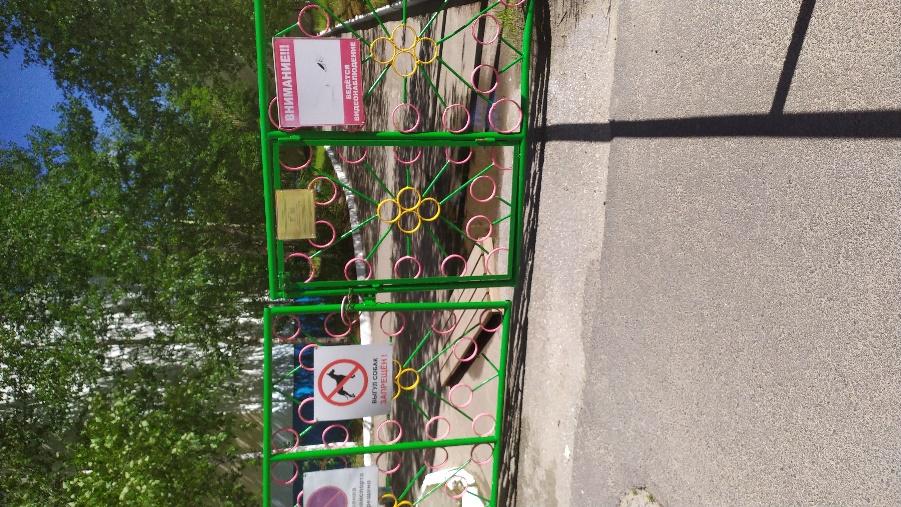 Фото 1Фото 1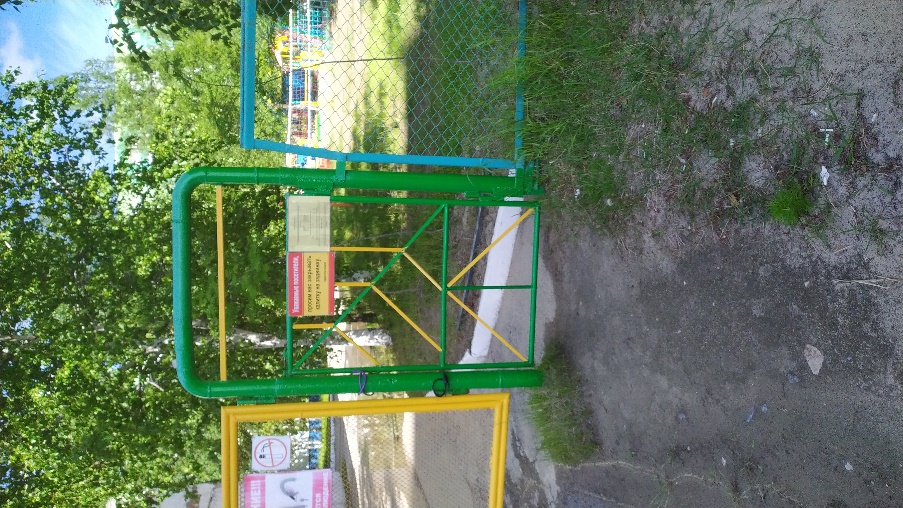 Фото 2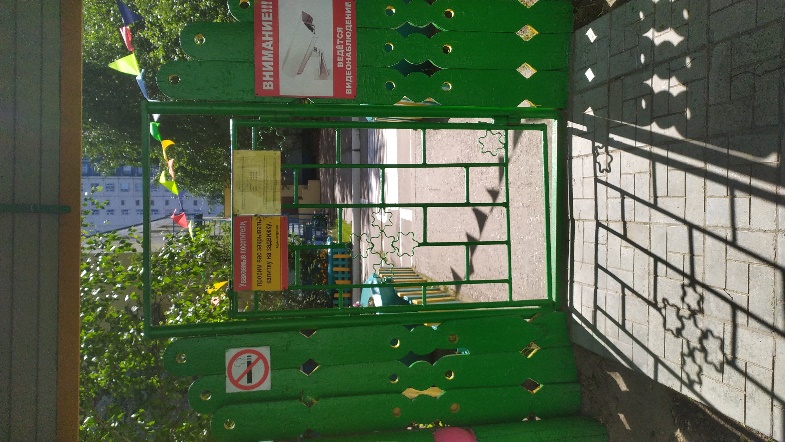 Фото 3Фото 3Фото 3п. 1.2п. 1.2п. 1.2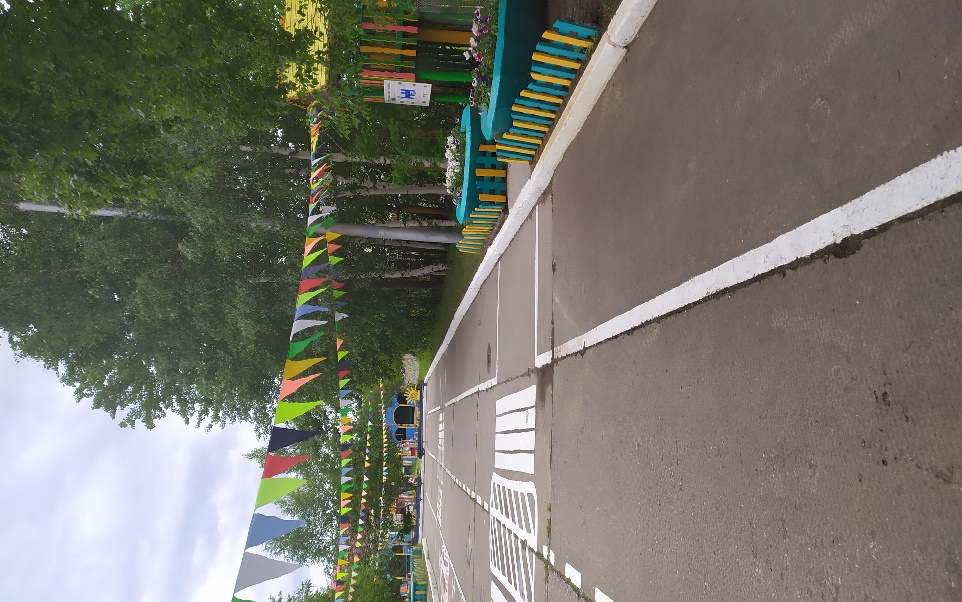 Фото 4Фото 4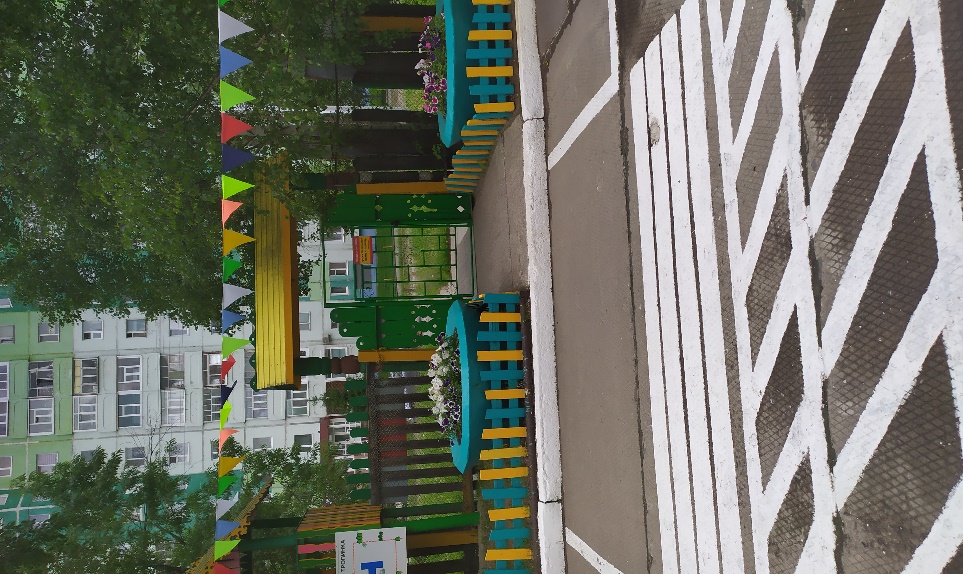 Фото 5п. 1.3,              п. 1.4 Фото 6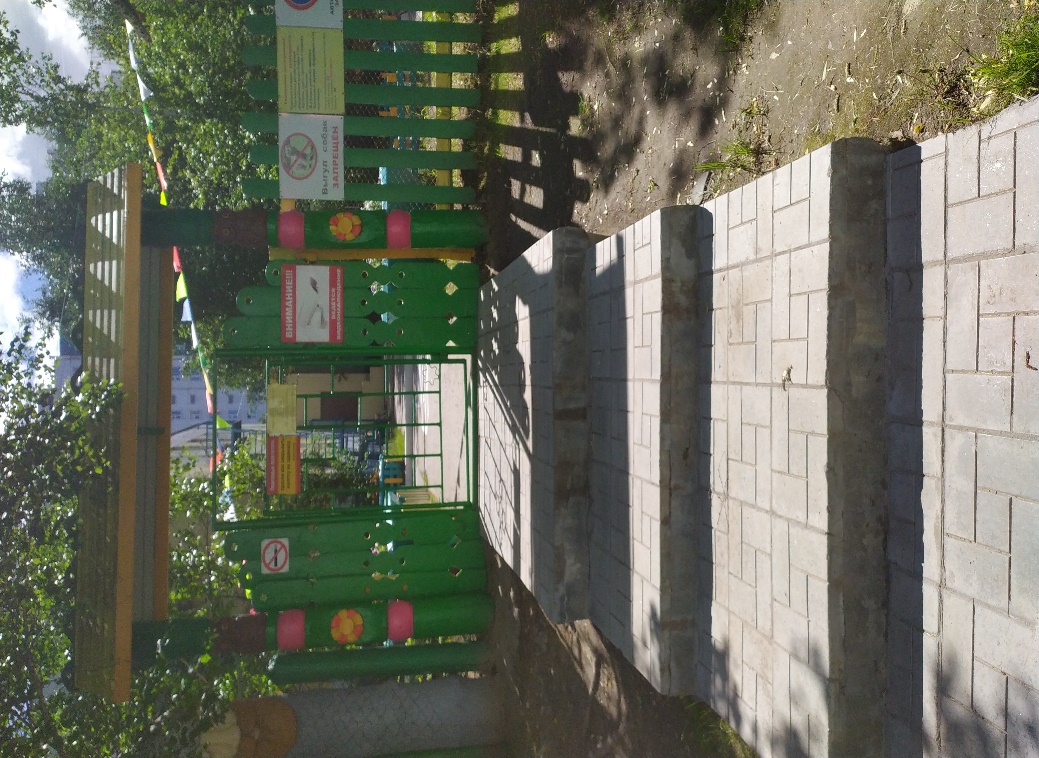 п. 1.3,              п. 1.4 Фото 6п. 1.3,              п. 1.4 Фото 6п.2.1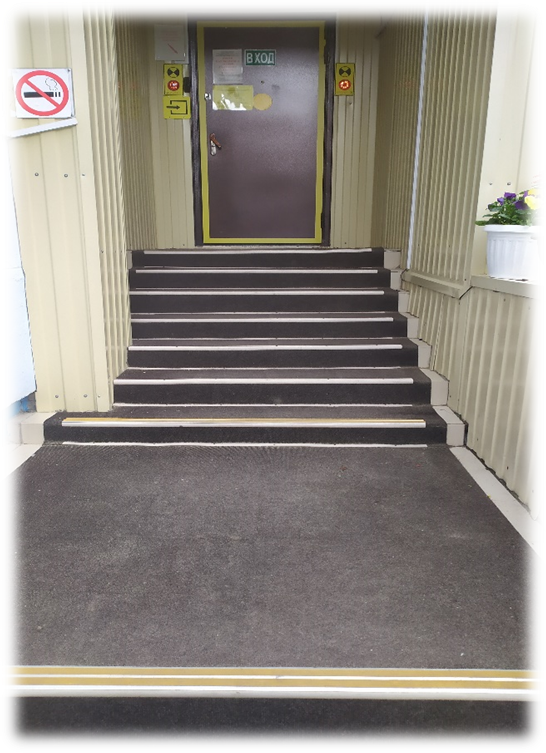 п.2.1п.2.1Фото 7Фото 7Фото 7п.2.4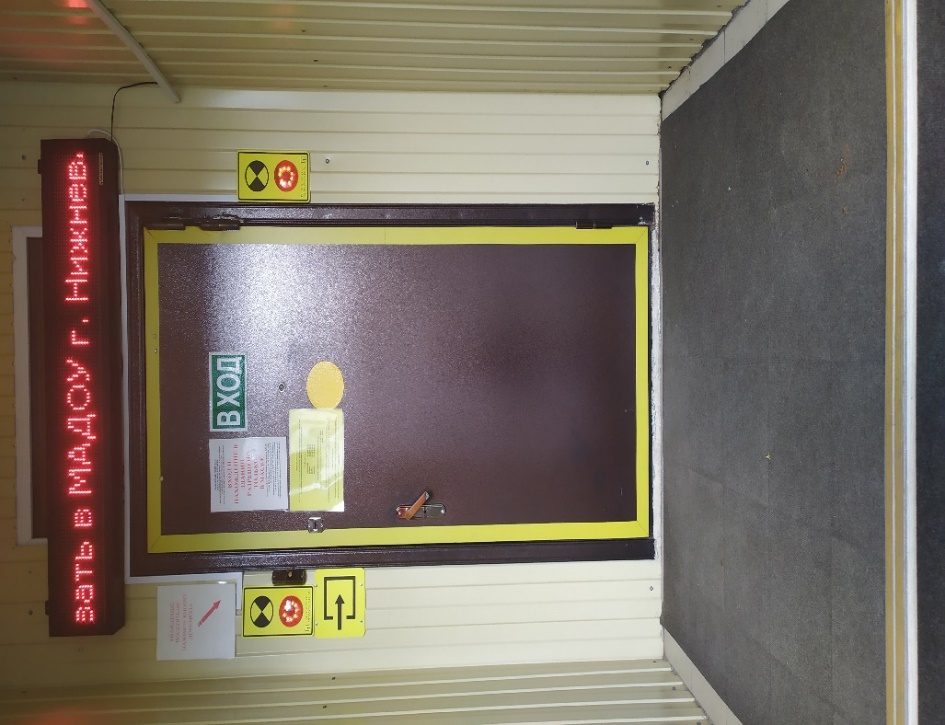 Фото 8п.2.4Фото 8п.2.4Фото 8                                                п.3.1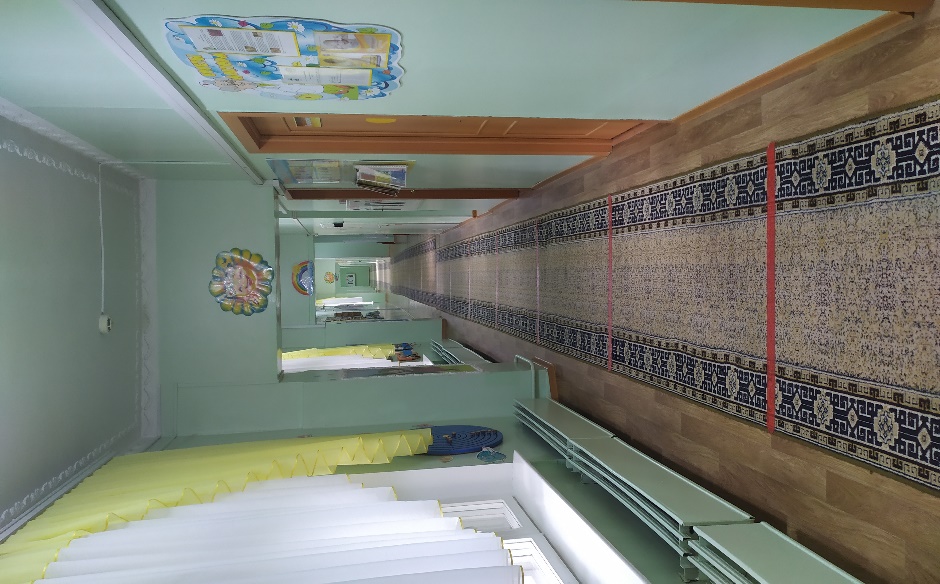 Фото 11                                                п.3.1Фото 11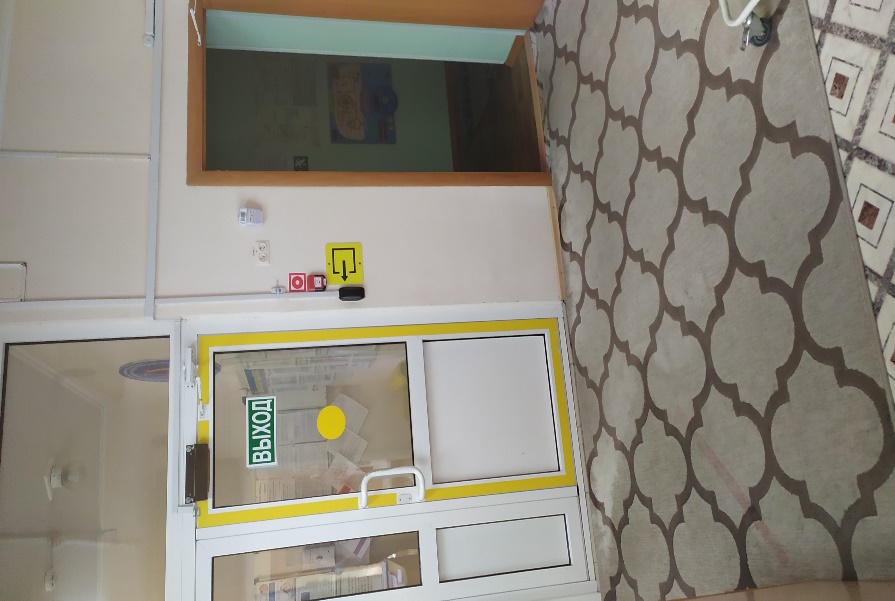 Фото 12                 п.3.5                                п.3.5                                п.3.5               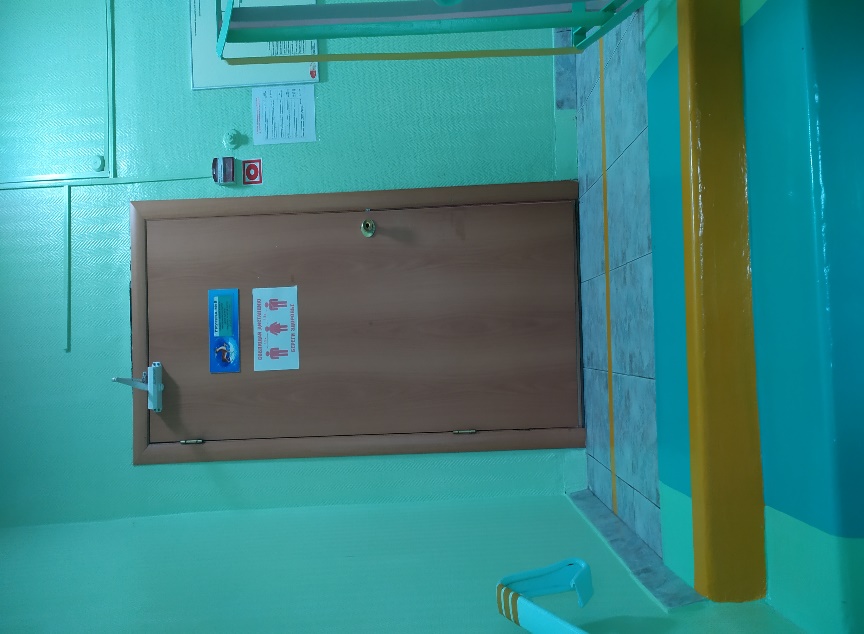 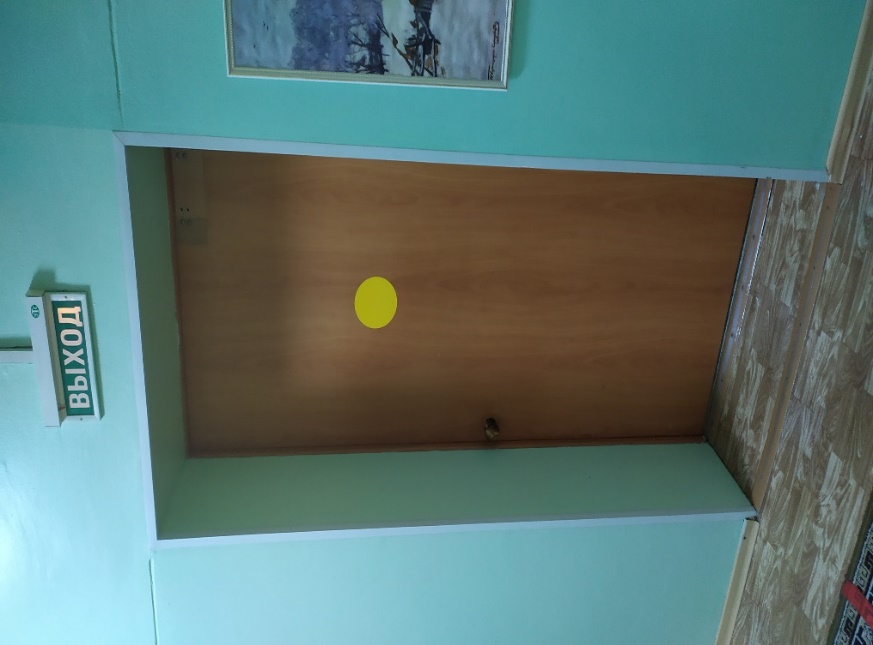 Фото 13                                     Фото 14Фото 13                                     Фото 14Фото 13                                     Фото 14                                    п. 3.6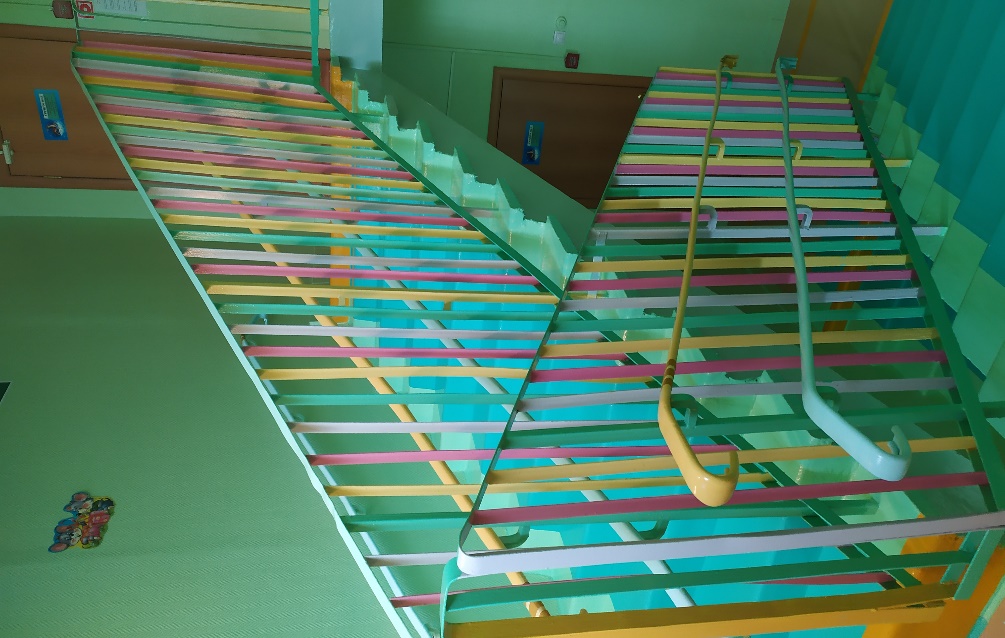 Фото 15                                    п. 3.6Фото 15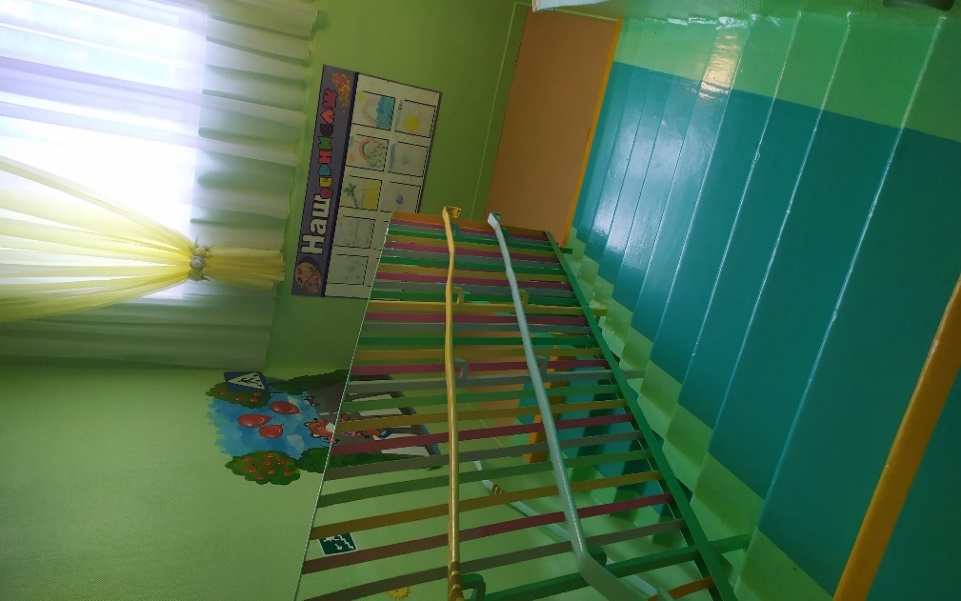 Фото 16                                         п.4.1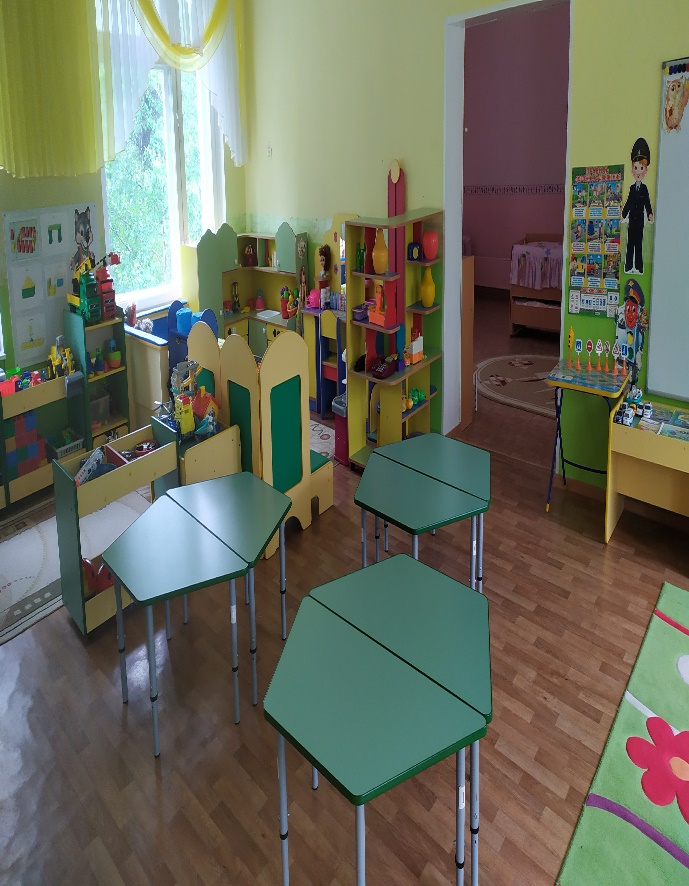 Фото 17                                         п.4.1Фото 17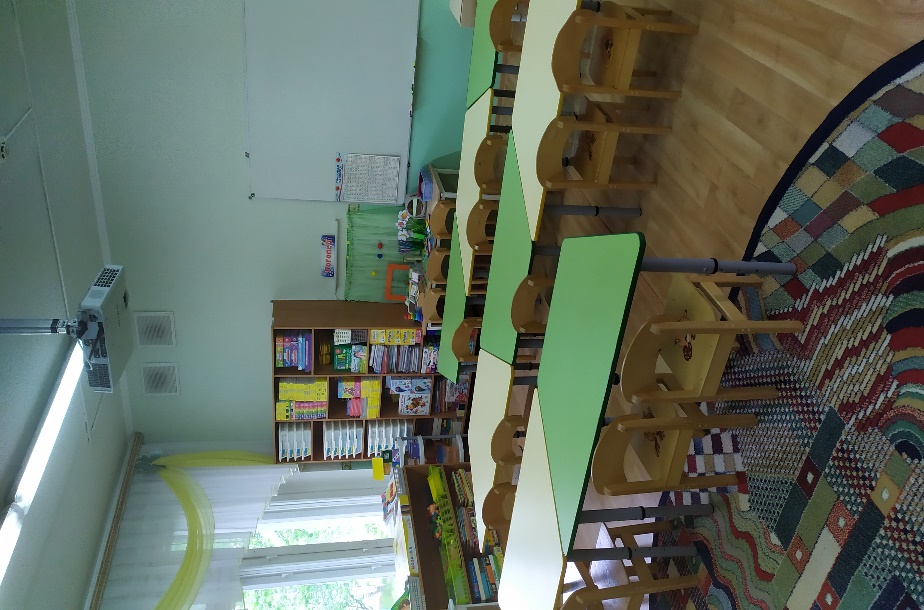                Фото 18УТВЕРЖДАЮ:и.о. заведующего МАДОУ г. Нижневартовска ДС №78 «Серебряное копытце»___________ Е.В. Кулябина«22» июня 2021г.ГодКварталУправленческое решение (планработ по адаптации)Управленческое решение (планработ по адаптации)ПримечаниеГодКварталПереченьмероприятийПункт перечня(кратко)2022 гIIТерритория, прилегающая к зданию (участок)Выполнить нанесение контрастной маркировки входной калиткиСвоими силами2022 гIVПуть (пути) движения на территории (в том числе путей эвакуации)Обеспечить контрастную маркировку дверных проемов, путем оклеивания клейкой лентой цвета, отличного от цвета двери шириной не менее 50мм по периметру дверного проема.Своими силами2022 гIIIЛестница (наружная):Разместить тактильную ленту на ступенях;Приобрести у становить поручни. Поручни следует располагать на высоте 0,9 м, у пандусов - дополнительно и на высоте 0,7 м. Верхний и нижний поручни пандуса должны быть расположены в одной вертикальной плоскости.По мере финансирования2025 гVПандус (наружный):Приобрести или изготовить самостоятельно пандус. Длина непрерывного марша пандуса не должна превышать 9,0 м, а уклон не круче 1:20 (5%).По мере финансированияУТВЕРЖДАЮ:и.о. заведующего МАДОУ г. Нижневартовска ДС №78 «Серебряное копытце»___________ Е.В. Кулябина«22» июня 2021г.ГодКварталУправленческое решение (планработ по адаптации)Управленческое решение (планработ по адаптации)ПримечаниеГодКварталПереченьмероприятийПункт перечня(кратко)